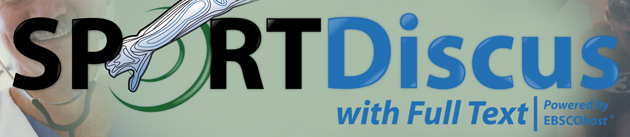 Beden Eğitimi ve Spor yüksek okulları  için SPORTDiscus with Full Text veritabanı içerik bilgisi;SPORTDiscus with Full Text, spor ve spor hekimliği dergilerine yönelik en kapsamlı tam metin kaynaktır. SPORTDiscus’ta indekslenen 670’in üzerinde dergiyi tam metin olarak içermektedir. Tam metin içeriği 1970’den itibaren sağlanmaktadır. Bu eşsiz veri tabanı içerisinde sağlık kaynakları, spor hekimliği ile alakalı en temel kaynaklar ve biyomedikal referans koleksiyonlarının tam metin dergileri bulunmaktadır. Başlık listesi: https://www.ebscohost.com/titleLists/s4h-coverage.xls Detaylı bilgi: https://www.ebscohost.com/academic/sportdiscus-with-full-text 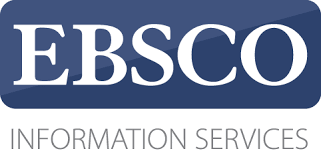 